Digital resource – Workshop for Trainers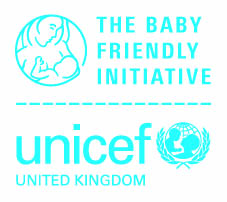 Please complete and return by email only to bfi@unicef.org.uk For queries please email or call on 020 7375 6144Digital resource – Workshop for TrainersPlease complete and return by email only to bfi@unicef.org.uk For queries please email or call on 020 7375 6144Digital resource – Workshop for TrainersPlease complete and return by email only to bfi@unicef.org.uk For queries please email or call on 020 7375 6144Digital resource – Workshop for TrainersPlease complete and return by email only to bfi@unicef.org.uk For queries please email or call on 020 7375 6144Digital resource – Workshop for TrainersPlease complete and return by email only to bfi@unicef.org.uk For queries please email or call on 020 7375 6144How to orderComplete all sections of this form and return with payment details/copy of purchase order. This form is used to order the Workshop for Experienced Trainers resource, containing the latest training materials and guidance videos. This resource is accessed via our e-learning platform Litmos and access will be given for one year.Pre-course requirementIt is essential that participants have previously completed the UNICEF UK Baby Friendly Initiative’s Train the Trainer course to be eligible for this resource. It is designed for experienced trainers who have completed the course prior to 2019. If you have recently attended, or attended 5 day training then you have already received the latest materials and do not need to purchase this.We care about keeping your data safe; for more information about UNICEF UK’s privacy policy please visit unicef.org.uk/legal/cookies-and-privacy-policy/  How to orderComplete all sections of this form and return with payment details/copy of purchase order. This form is used to order the Workshop for Experienced Trainers resource, containing the latest training materials and guidance videos. This resource is accessed via our e-learning platform Litmos and access will be given for one year.Pre-course requirementIt is essential that participants have previously completed the UNICEF UK Baby Friendly Initiative’s Train the Trainer course to be eligible for this resource. It is designed for experienced trainers who have completed the course prior to 2019. If you have recently attended, or attended 5 day training then you have already received the latest materials and do not need to purchase this.We care about keeping your data safe; for more information about UNICEF UK’s privacy policy please visit unicef.org.uk/legal/cookies-and-privacy-policy/  How to orderComplete all sections of this form and return with payment details/copy of purchase order. This form is used to order the Workshop for Experienced Trainers resource, containing the latest training materials and guidance videos. This resource is accessed via our e-learning platform Litmos and access will be given for one year.Pre-course requirementIt is essential that participants have previously completed the UNICEF UK Baby Friendly Initiative’s Train the Trainer course to be eligible for this resource. It is designed for experienced trainers who have completed the course prior to 2019. If you have recently attended, or attended 5 day training then you have already received the latest materials and do not need to purchase this.We care about keeping your data safe; for more information about UNICEF UK’s privacy policy please visit unicef.org.uk/legal/cookies-and-privacy-policy/  How to orderComplete all sections of this form and return with payment details/copy of purchase order. This form is used to order the Workshop for Experienced Trainers resource, containing the latest training materials and guidance videos. This resource is accessed via our e-learning platform Litmos and access will be given for one year.Pre-course requirementIt is essential that participants have previously completed the UNICEF UK Baby Friendly Initiative’s Train the Trainer course to be eligible for this resource. It is designed for experienced trainers who have completed the course prior to 2019. If you have recently attended, or attended 5 day training then you have already received the latest materials and do not need to purchase this.We care about keeping your data safe; for more information about UNICEF UK’s privacy policy please visit unicef.org.uk/legal/cookies-and-privacy-policy/  How to orderComplete all sections of this form and return with payment details/copy of purchase order. This form is used to order the Workshop for Experienced Trainers resource, containing the latest training materials and guidance videos. This resource is accessed via our e-learning platform Litmos and access will be given for one year.Pre-course requirementIt is essential that participants have previously completed the UNICEF UK Baby Friendly Initiative’s Train the Trainer course to be eligible for this resource. It is designed for experienced trainers who have completed the course prior to 2019. If you have recently attended, or attended 5 day training then you have already received the latest materials and do not need to purchase this.We care about keeping your data safe; for more information about UNICEF UK’s privacy policy please visit unicef.org.uk/legal/cookies-and-privacy-policy/  Contact detailsContact detailsContact detailsContact detailsName: Name: Organisation: Organisation: Email: Email: Please confirm the dates and location you attended TTT:Please confirm the dates and location you attended TTT:Workshop for Experienced Trainers resourceWorkshop for Experienced Trainers resource£150Payment Please select your chosen payment method and provide the relevant informationPayment Please select your chosen payment method and provide the relevant informationPayment Please select your chosen payment method and provide the relevant informationPayment Please select your chosen payment method and provide the relevant informationPayment Please select your chosen payment method and provide the relevant informationBy card – please send this form (including your contact telephone number and address) and specify you’d like a call back for taking payment by phone. Orders will be passed to our fulfilment company Mosaic to ring you back. Address:      By card – please send this form (including your contact telephone number and address) and specify you’d like a call back for taking payment by phone. Orders will be passed to our fulfilment company Mosaic to ring you back. Address:      By card – please send this form (including your contact telephone number and address) and specify you’d like a call back for taking payment by phone. Orders will be passed to our fulfilment company Mosaic to ring you back. Address:      By card – please send this form (including your contact telephone number and address) and specify you’d like a call back for taking payment by phone. Orders will be passed to our fulfilment company Mosaic to ring you back. Address:      By invoice – please send a copy of the official purchase order document with this form. Orders cannot be processed until this is received. Purchase order number:       (copy of PO is also required)By invoice – please send a copy of the official purchase order document with this form. Orders cannot be processed until this is received. Purchase order number:       (copy of PO is also required)By invoice – please send a copy of the official purchase order document with this form. Orders cannot be processed until this is received. Purchase order number:       (copy of PO is also required)By invoice – please send a copy of the official purchase order document with this form. Orders cannot be processed until this is received. Purchase order number:       (copy of PO is also required)By banked funds – please specify the details of funds already held with usName of organisation:       Details of funds held:      By banked funds – please specify the details of funds already held with usName of organisation:       Details of funds held:      By banked funds – please specify the details of funds already held with usName of organisation:       Details of funds held:      By banked funds – please specify the details of funds already held with usName of organisation:       Details of funds held:      